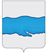 АДМИНИСТРАЦИЯ ПЛЕССКОГО ГОРОДСКОГО ПОСЕЛЕНИЯ ПРИВОЛЖСКОГО МУНИЦИПАЛЬНОГО РАЙОНАИВАНОВСКОЙ ОБЛАСТИПОСТАНОВЛЕНИЕ« 21»  июля 2023 г.                                                                                                    № 101г. Плес           Об утверждении муниципальной Программы профилактики рисков причинения вреда (ущерба) охраняемым законом ценностям при осуществлении муниципального лесного контроля на территории  Плесского городского поселения на 2024 год и плановый период 2025-2026 годов"         Во исполнение статьи 44 Федерального закона от 31.07.2020г. № 248 – ФЗ «О государственном контроле (надзоре) и муниципальном контроле в Российской Федерации», в   соответствии статьи  17.1  Федерального закона от 6 октября 2003 г. N 131-ФЗ  «Об общих принципах организации местного самоуправления в Российской Федерации», с частью 1 статьи 8.2 Федерального закона от 26 декабря 2008 года № 294-ФЗ  «О защите прав юридических лиц и индивидуальных предпринимателей при осуществлении государственного контроля (надзора) и муниципального контроля», Устава Плесского городского поселения, в целях предупреждения нарушения юридическими лицами, индивидуальными предпринимателями и гражданами обязательных требований, устранения причин, факторов и условий, способствующих нарушениям обязательных требований законодательства, администрация Плесского городского поселения,ПОСТАНОВЛЯЕТ:1. Утвердить муниципальную программу профилактики рисков причинения вреда (ущерба) охраняемым законом ценностям при осуществлении муниципального лесного контроля на территории Плесского городского поселения, на 2024 год и плановый период 2025-2026 годов, (приложение1).2. Признать утратившим силу постановление администрации Плесского городского поселения от 14.07.2022 № 119 «Об утверждении муниципальной программы мероприятий направленных на профилактики нарушений обязательных требований законодательства при осуществлении муниципального лесного контроля на территории Плесского городского поселения на 2023г и плановый период 2024-2025годов».3. Опубликовать настоящее постановление в издании нормативно-правовых актов Совета и Администрации Плесского городского поселения «Вестник Совета» и размещению на официальном сайте Администрации Плесского городского поселения.4. Контроль исполнения настоящего постановления возложить на заместителя главы администрации по вопросам охраны объектов культурного наследия.5. Постановление вступает в силу с 1.01.2024года.ВрИП главы Плесского городского поселения                                                                             С.В. КорниловаПриложение 1к постановлению администрации Плесского городского поселения от 21.07.2023  №  101ПРОГРАММА ПРОФИЛАКТИКИ РИСКОВ ПРИЧИНЕНИЯ ВРЕДА (УЩЕРБА) ОХРАНЯЕМЫМ ЗАКОНОМ ЦЕННОСТЯМ ПРИ ОСУЩЕСТВЛЕНИИ МУНИЦИПАЛЬНОГО ЛЕСНОГО ЗАКОНОДАТЕЛЬСТВА НА ТЕРРИТОРИИ ПЛЕССКОГО ГОРОДСКОГО ПОСЕЛЕНИЯ НА 2024 ГОД И ПЛАНОВЫЙ ПЕРИОД 2025-2026 ГОДОВПаспорт программы  1.  Общее положение1.1. Настоящая Программа профилактики рисков причинения вреда (ущерба) охраняемым законом ценностям при осуществлении муниципального лесного контроля на территории Плесского городского поселения  на 2024 год и плановый период 2025-2026г. (далее - Программа) разработана в целях стимулирования добросовестного соблюдения обязательных требований всеми контролируемыми лицами, устранения условий, причин и факторов, способных привести к нарушениям обязательных требований и (или) причинению вреда (ущерба) охраняемым законом ценностям муниципального лесного контроля на территории Плесского городского поселения,  а также создание условий для доведения обязательных требований до контролируемых лиц, повышение информированности о способах и соблюдения.1.2. Программа разработана в соответствии с:- Федеральным законом от 31.07.2020 № 248-ФЗ «О государственном контроле (надзоре) и муниципальном контроле в Российской Федерации» (далее - Федеральный закон № 248-ФЗ);- постановлением Правительства Российской Федерации от 25.06.2021 № 990 "Об утверждении Правил разработки и утверждения контрольными (надзорными) органами программы профилактики рисков причинения вреда (ущерба) охраняемым законом ценностям"; - постановлением Правительства Российской Федерации от 26.12.2018 N 1680 "Об утверждении общих требований к организации и осуществлению органами государственного контроля (надзора), органами муниципального контроля мероприятий по профилактике нарушений обязательных требований, требований, установленных муниципальными правовыми актами".Раздел 2. Цели и задачи реализации и профилактики Программы2.1. Целями  проведения профилактических мероприятий являются:2.1.1. Предупреждение нарушений, подконтрольными субъектами обязательных требований лесного законодательства, включая устранения причин, факторов и условий, способствующих возможному нарушению обязательных требований;2.1.2.Создание мотивации к добросовестному поведению подконтрольных субъектов.2.2. Задачами программы являются:3.2.1. Укрепление системы профилактики нарушений обязательных требований путем активации профилактической деятельности. Создание условий для доведения обязательных требований до контролируемых лиц, повышение информированности о способах их соблюдения;2.2.2. Выявление причин, факторов и условий, способствующих нарушениям обязательных требований и (или причинению вреда (ущерба) охраняемым законом ценностям;2.2.3. Повышение правосознания и правовой культуры руководителей юридических лиц и индивидуальных предпринимателей, граждан в сфере лесных отношений.2.3. Принципами проведения профилактических мероприятий являются:2.3.1. Принцип понятности - представление информации об обязательных требованиях в простой, понятной, исчерпывающей форме: описание, пояснение, приведение примеров самих обязательных требований, указание нормативных правовых актов их содержащих и административных последствий за нарушение обязательных требований;2.3.2. Принцип информационной открытости - доступность для населения и подконтрольных субъектов сведений об организации и осуществлении профилактических мероприятий (в том числе за счет использования информационно-коммуникационных технологий);2.3.3. Принцип вовлеченности - обеспечение включения населения и подконтрольных субъектов посредством различных каналов и инструментов обратной связи в процесс взаимодействия по поводу предмета профилактических мероприятий, их качества и результативности;2.3.4. Принцип полноты охвата - максимально полный охват профилактическими мероприятиями населения и подконтрольных субъектов;2.3.5. Принцип обязательности - обязательность проведения профилактических мероприятий в рамках осуществления муниципального лесного контроля;2.3.6. Принцип актуальности - регулярный анализ и обновление программы профилактических мероприятий;2.3.7. Принцип релевантности - выбор набора видов и форм профилактических мероприятий, учитывающий особенности подконтрольных субъектов;2.3.8. Принцип периодичности - обеспечение регулярности проведения профилактических мероприятий.2.3.9.  Стимулирование добросовестного соблюдения обязательных требований всеми контролируемыми лицами;2.3.10. Приоритет реализации профилактических мероприятий, направленных на снижение риска причинения вреда (ущерба), по отношению к проведению контрольных (надзорных) мероприятий.3. Механизм оценки эффективности и результативности профилактических мероприятий3.1. Основным механизмом оценки эффективности и результативностипрофилактических мероприятий является оценка удовлетворенности подконтрольных субъектов качеством мероприятий, при осуществлении мероприятий по следующим направлениям:3.1.1. информированность подконтрольных субъектов об обязательных требованиях, о принятых и готовящихся изменениях в системе обязательных требований, о порядке проведения мероприятий по контролю, правах подконтрольного субъекта в ходе мероприятий по контролю;3.1.2. Понятность обязательных требований, обеспечивающие их однозначное толкование подконтрольными субъектами и контрольным органом обязательных требований и правил их соблюдения;3.1.3. Вовлечение подконтрольных субъектов в регулярное взаимодействие с контрольным органом, в том числе в рамках проводимых профилактических мероприятий.4. Ожидаемый результат4.1. Снижение количества выявленных в 2024 году нарушений требований лесного законодательства Российской Федерации при увеличении количества и качества проводимых профилактических мероприятий.4.2. Отчетные показатели на текущий год.          4.3. Проект отчетных  показателей  на 2025-2026 годы. 5. Мероприятия программыМероприятия программы представляют собой комплекс мер, направленных на достижение целей и решение основных задач настоящей программы.5.1. Перечень профилактических мероприятий, направленных на предупреждение нарушения юридическими лицами и индивидуальными предпринимателями обязательных требований лесного законодательства на территории Плесского городского поселения на 2024 год.5.2. Перечень профилактических мероприятий, направленных на предупреждение нарушения юридическими лицами и индивидуальными предпринимателями обязательных требований лесного законодательства на территории Плесского городского поселения на плановый период 2025-2026 годы:         Результатом выполнения мероприятий, предусмотренных планом мероприятий по профилактике нарушений является снижение уровня нарушений субъектами, в отношении которых осуществляется муниципальный лесной контроль на территории Плесского городского поселения.Наименование программы Профилактики рисков причинения вреда (ущерба) охраняемым законом ценностям при осуществлении муниципального лесного законодательства на территории Плесского городского поселения на 2024 год и плановый период  2025-2026 годовРазработчик программы Администрация Плесского городского поселенияПеречень подпрограммИнформированиеОбобщение правоприменительной практикиОбъявление предостережения КонсультированиеПрофилактический визитПеречень исполнителей программыДолжностные лица уполномоченного органа, специалисты Плесского городского поселенияЦель(цели) программыПредупреждение нарушений, подконтрольными субъектами обязательных требований лесного законодательства, включая устранения причин, факторов и условий, способствующих возможному нарушению обязательных требований Задачи программыУкрепление системы профилактики нарушений обязательных требований путем активации профилактической деятельности. Создание условий для доведения обязательных требований до контролируемых лиц, повышение информированности о способах их соблюденияСроки реализации программы2024 -2026годыИсточники и объем финансирования программы2024год - 02025год - 02026год -0N п/пНаименование показателяЕдиница измеренияПоказатель Сроки исполненияПримечание 11.Выявлено нарушенийед.0В течение года22.Привлечено к административной ответственностиед.0В течение года33.Количество субъектов, которым выданы предостережения        ед.0В течение года4.Информирование  юридических лиц, индивидуальных предпринимателей по вопросам соблюдения обязательных требований       ед.1В течение годаN п/пНаименование показателяЕдиница измеренияПоказатель Сроки исполненияПримечание 11.Выявлено нарушенийед.0В течение года22.Привлечено к административной ответственностиед.0В течение года33.Количество субъектов, которым выданы предостережения        ед.0В течение года4.Информирование  юридических лиц, индивидуальных предпринимателей по вопросам соблюдения обязательных требований       ед.1В течение годаN п/пНаименование мероприятияОтветственный исполнительСрок исполненияИнформированиеИнформированиеИнформированиеИнформирование11.    Осуществляется посредством размещения соответствующих сведений на официальном сайте администрации Плесского городского поселения, в средствах массовой информации, через личные кабинеты контролируемых лиц в государственных информационных системах (при их наличии) и в иных формах. Обеспечивается размещение и поддержание в актуальном состоянии на официальном сайте администрации Плесского городского поселения в сети «Интернет» сведений, предусмотренных часть3 статьи 46 Федерального закона № 248-ФЗ « О государственном контроле (надзоре) и муниципальном  контроле в Российской Федерации».Должностные лица, уполномоченные на осуществление муниципального контроляпостоянноОбобщение правоприменительной практикиОбобщение правоприменительной практикиОбобщение правоприменительной практикиОбобщение правоприменительной практики.2.Осуществляется посредством сбора и анализа данных о проведенных контрольных мероприятиях и их результатах. По итогам обобщения правоприменительной практики подготавливается доклад, содержащий результаты обобщения правоприменительной практики при осуществлении муниципального лесного контроля на территории Плесского городского поселения  (далее – доклад о правоприменительной практике).     Обеспечивается публичное обсуждение проекта доклада о правоприменительной практике. Доклад о правоприменительной практике  готовится ежегодно,  утверждается распоряжением главы Плесского городского поселения и размещается на официальном сайте Администрации Плесского городского поселения в сети «Интернет»  в срок не позднее 1 июня года, следующего за отчетным. Результаты обобщения правоприменительной практики включаются в ежегодный доклад администрации Плесского городского поселения о состоянии муниципального контроля.Должностные лица, уполномоченные на осуществление муниципального контроля1 раз в годКонсультированиеКонсультированиеКонсультированиеКонсультирование.3.   Консультирование осуществляется администрацией Плесского городского поселения юридических лиц и индивидуальных предпринимателей, физических лиц по телефону, по средством видео-конференц-связи (при наличии технической возможности), на личном приеме либо в ходе проведения профилактического мероприятия, контрольного мероприятия. Консультирование осуществляется без взимания платы.    Порядок консультирования, перечень вопросов, по которым осуществляется консультирование, в том числе перечень вопросов, по которым осуществляется письменное консультирование, определяются положением о виде контроля.    При осуществлении консультирования должностное лицо, уполномоченное осуществлять контроль, обязано соблюдать конфиденциальность информации, доступ к которой ограничен в соответствии с законодательством Российской Федерации.  В ходе консультирования не  может предоставляться информация, содержащая оценку контрольного мероприятия, решений и (или) действий должностных лиц, уполномоченных осуществлять контроль, иных участников контрольного мероприятия, а также результаты проведенных в рамках контрольного мероприятия, экспертизы, испытаний.   Информация, ставшая известной должностному лицу, уполномоченному осуществлять контроль в ходе консультирования, не может использоваться в целях оценки контролируемого лица по вопросам соблюдения обязательных требований. Должностные лица, уполномоченные на осуществление муниципального контроляпостоянноОбъявление предостережениеОбъявление предостережениеОбъявление предостережениеОбъявление предостережение.4.В случае  наличия у администрации Плесского городского поселения о готовящихся нарушениях обязательных требований или признаках нарушений обязательных требований и (или) в случае отсутствия подтвержденных данных о том, что нарушение обязательных требований причинило вред (ущерб) охраняемым законом ценностям либо создало угрозу причинения вреда (ущерба)охраняемым законом ценностям , администрация Плесского городского поселения  объявляет контролируемому лицу  предостережение о недопустимости нарушения обязательных требований и предлагает принять меры по обеспечению соблюдения обязательных требований. Предостережения подписываются главой Плесского городского поселения  не позднее 30 дней со дня получения указанных сведений. Предостережение оформляется в письменной форме или в форме электронного документа и направляется  в адрес контролируемого лица.      Предостережение о недопустимости нарушения обязательных требований должно содержать указание на соответствующие обязательные требования, предусматривающий их нормативный правовой акт, информацию о том, какие конкретно действия (бездействие) контролируемого лица могут привести или приводят к нарушению обязательных требований, а также предложение о принятии мер по обеспечению соблюдения требований и не может содержать требование предоставления контролируемым лицом сведений и документов.   Предостережение о не допустимости нарушения обязательных требований оформляется в соответствии с формой, утвержденной приказом Министерства экономического развития Российской Федерации от 31.03.2021 № 151 «О типовых формах документов, используемых контрольным (надзорным) органом». Составление и направление предостережений о недопустимости нарушения обязательных требований в соответствии с частями 5-7 статьи 8.2 Федерального закона от 26.12.2008 N 294-ФЗ "О защите прав юридических лиц и индивидуальных предпринимателей при осуществлении государственного контроля (надзора) и муниципального контроля" и в порядке, определяемом правительством Российской Федерации.Администрация Плесского городского поселения осуществляют учет объявленных предостережений о не допустимости нарушения обязательных требований и используют соответствующие данные для проведения иных профилактических мероприятий и контрольных мероприятий. Должностное лицо, уполномоченное на осуществление муниципального контроля регистрирует предостережение в журнале учета объявленных предостережений с присвоением регистрационного номера. Контролируемое лицо в праве после получения предостережения о недопустимости нарушения обязательных требований подать возражение в отношении указанного предостережения.  Возражение подается в срок не позднее 10 рабочих дней со дня получения предостережения:Наименование юридического лица,  фамилия имя отчество (при наличии) индивидуального предпринимателя или гражданина:Идентификационный номер налогоплательщика юридического лица, индивидуального предпринимателя;Дата и номер предостережения, направленного адрес контролируемого лица;Обоснование позиции в отношении указанных в предостережении действий (бездействий) контролируемого лица, которые приводят или могут привести к нарушению обязательных требований, требований, установленных муниципальными правовыми актами администрации Плесского городского поселения.Возражения направляются в бумажном виде почтовым отправлением в администрацию Плесского городского поселения, либо в виде электронного документа, подписанного усиленной квалифицированной электронной подписью индивидуального предпринимателя, лица, уполномоченного действовать от имени юридического лица, на указанный в предостережении адрес электронной почты администрации Плесского городского поселения, либо иными указанными в предостережении способами. Администрация Плесского городского поселения  рассматривает возражения, по итогам рассмотрения направляет контролируемому лицу в течение 20 рабочих дней со дня получения возражений ответ с информацией о согласии или несогласии с возражением в бумажном виде почтовым отправлением, либо в виде электронного документа, подписанного усиленной квалифицированной электронной подписью. В случае не согласия с возражением в ответе  указываются соответствующие обоснования. Должностные лица, уполномоченные на осуществление муниципального контроляпо мере выявления признаков нарушений, либо при наличии сведений о готовящихся нарушениях обязательных требованийПрофилактический визитПрофилактический визитПрофилактический визитПрофилактический визит.5.Профилактический визит проводится должностными лицами, уполномоченными на осуществление муниципального контроля в форме профилактической беседы по месту осуществления деятельности контролируемого лица либо путем использования видео- конференц – связи (при наличии технической возможности). В ходе профилактического визита контролируемое лицо информируется об обязательных требованиях, предъявляемых к его деятельности либо к принадлежащим ему объектам контроля.В случае если при проведении профилактического визита установлено, что объекты контроля представляют явную непосредственную угрозу причинения вреда (ущерба) охраняемым законом ценностям или такой вред (ущерб) причинен, должностные лица уполномоченные на проведение муниципального контроля незамедлительно направляют информацию в форме отчета о проведенном профилактическом визите  главе Плесского городского поселения для принятия решения о проведении контрольного (надзорного) мероприятия в соответствии с Федеральным законом от 31.07.2020№ 248-ФЗ «О государственном контроле (надзоре) и муниципальном контроле в Российской Федерации.При проведении профилактического визита контролируемым лицам не выдаются предписания об устранении нарушений обязательных требований. Разъяснения, полученные контролируемым лицом в ходе профилактического визита, носят рекомендательный характер.   Проведение плановых (рейдовых) осмотров, обследований лесных участков с целью выявления признаков нарушений обязательных требовании и последующего принятия, в пределах своей компетенции, мер по пресечению таких нарушенийДолжностные лица, уполномоченные на осуществление муниципального контроляв соответствии с утвержденным графиком проведения плановых осмотров лесных участков на2024 годN п/пНаименование мероприятияОтветственный исполнительСрок исполнения11Поддержание в актуальном состоянии размещенных на официальном сайте администрации Плесского городского поселения в сети интернет перечней нормативных правовых актов или их отдельных частей, содержащих обязательные требования, соблюдение которых является предметом осуществления контрольных функций, а также текстов соответствующих нормативных правовых актовДолжностные лица, уполномоченные на осуществление муниципального контроляпостоянно22Проведение приема юридических лиц и индивидуальных предпринимателей по вопросам  соблюдения требований градостроительного законодательства главный специалист по вопросам  архитектуры и градостроительной деятельностисредас 09:00 до 12:00с 13:00 до 17:004Консультирование юридических лиц и индивидуальных предпринимателей, физических лиц по телефону по вопросам соблюдения требований лесного законодательстваДолжностные лица, уполномоченные на осуществление муниципального контроляпостоянно5Составление и направление предостережений о недопустимости нарушения обязательных требований в соответствии с частями 5-7 статьи 8.2 Федерального закона от 26.12.2008 N 294-ФЗ "О защите прав юридических лиц и индивидуальных предпринимателей при осуществлении государственного контроля (надзора) и муниципального контроля" и в порядке, определяемом правительством Российской ФедерацииДолжностные лица, уполномоченные на осуществление муниципального контроляпо мере выявления признаков нарушений, либо при наличии сведений о готовящихся нарушениях обязательных требований6Проведение плановых (рейдовых) осмотров, обследований лесных участков с целью выявления признаков нарушений обязательных требовании и последующего принятия, в пределах своей компетенции, мер по пресечению таких нарушенийДолжностные лица, уполномоченные на осуществление муниципального контроляв соответствии с утвержденным графиком проведения плановых осмотров лесных участков на  2024 год